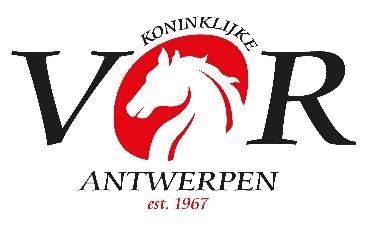 K.VOR Criterium Jonge Paarden4-, 5- en 6-jarige paardenAlgemeen deelnemers Het K.VOR Criterium voor 4- 5- en 6-jarige paarden zijn voorbehouden aan ruiters met een geldige K.VOR- licentie, andere kunnen deelnemen maar komen niet in aanmerking voor het eindklassement van het criterium. Voor de 7 jarige paarden is er geen criterium voorzien.De K.VOR-springcommissie kan bijkomende kwalificatienormen vastleggen. Algemeen paarden De paarden dienen bij de K.B.R.S.F. geïmmatriculeerd zijn. Het aantal paarden per deelnemer is onbeperkt.Paarden die deelnemen aan de proeven voor het criterium, zijn niet startgerechtigd in andere proeven tijdens deze wedstrijddag. Uitgezonderd de 6 en 7 jarige paarden.Criterium 4 jarige paarden : Proef: 		238.1.1 (clear round) Snelheid: 	325m/min, Uitsluiting:	na 3 ongehoorzaamhedenHoogte : 	maart-april : 85-90 cm, mei : 95-100cmjuni -juli 100-105cm, finale dag 105cm. Hindernissen:	Max. 11 hindernissenOveral grondbalken en bidet mag gebruikt worden.Maart t.e.m. April: 1 combinatiesprong toegelatenVanaf Mei : 2 combinatiesprongen toegelatenVanaf Juni : 2 combinaties voorzien bestaande uit 2 dubbelsprongen of een dubbel en een 3 sprong.Prijzengeld: € 11,00 bij clear round Puntenverdeling: 	Foutloos : 61p1-3 strafpunten: 51p4 strafpunten: 41p5-7 strafpunten: 31p8 strafpunten: 21pMeer dan 8 strafpunten: 11pUitsluiting/opgave: 1pOp de finaledag dubbele punten voor de basisomloop. Voor het eindklassement tellen alle wedstrijden van de jonge paarden mee en er wordt door de K.VOR een extra prijzenpot voorzien voor de top 12.Voor de top 3 van het eindklassement van het criterium is er een wildcard voor het Belgisch Kampioenschap Jonge Paarden.Criterium 5 jarige paarden : Proef: 		238.1.1 (clear round) Snelheid: 	350m/min, Uitsluiting:	na 3 ongehoorzaamhedenHoogte : 	maart-april : 95-100 cm, mei : 100-110 cmjuni - juli 110-115 cm, finale dag 115 cm. Hindernissen:	Max. 11 hindernissenOveral grondbalken en bidet mag gebruikt worden.Maart t.e.m. April: 1 combinatiesprong toegelatenVanaf Mei : 2 combinatiesprongen toegelatenVanaf Juni : 2 combinaties voorzien bestaande uit 2 dubbelsprongen of een dubbel en een 3 sprong.Prijzengeld: € 11,00 bij clear round Puntenverdeling: 	Foutloos : 61p1-3 strafpunten: 51p4 strafpunten: 41p5-7 strafpunten: 31p8 strafpunten: 21pMeer dan 8 strafpunten: 11pUitsluiting/opgave: 1pOp de finaledag dubbele punten voor de basisomloop. Voor het eindklassement tellen alle wedstrijden van de jonge paarden mee en er wordt door de K.VOR een extra prijzenpot voorzien voor de top 12.Voor de eerste twee van het eindklassement van het criterium is er een wildcard voor het Belgisch Kampioenschap Jonge Paarden.Criterium 6 jarige paarden : Proef: 		238.2.2 Barema A met Herkansing op chrono of 274.2.5 Barema A 2 fase specialSnelheid: 	350m/min, Uitsluiting:	na 2 ongehoorzaamhedenHoogte : 	maart-april : 110-115 cm, mei : 115-120 cmjuni - juli 120-125 cm, finale dag 125 cm. Prijzengeld: 1m25 KTPuntenverdeling: 	Foutloos : 61p1-3 strafpunten: 51p4 strafpunten: 41p5-7 strafpunten: 31p8 strafpunten: 21pMeer dan 8 strafpunten: 11pUitsluiting/opgave: 1pOp de finaledag dubbele punten voor de basisomloop. Voor het eindklassement tellen alle wedstrijden van de jonge paarden mee en er wordt door de K.VOR een extra prijzenpot voorzien voor de top 12.Voor de eerste van het eindklassement van het criterium is er een wildcard voor het Belgisch Kampioenschap Jonge Paarden.7 jarige paarden (richtlijnen / geen criterium): Proef: 		238.2.2 Barema A met Herkansing op chrono of 274.2.5 Barema A 2 fase specialSnelheid: 	350m/min, Uitsluiting:	na 2 ongehoorzaamhedenHoogte : 	maart-april : 120 cm, mei : 120-125 cmjuni - juli 125-130 cm, finale dag 130 cm. Prijzengeld: 1m25 KTFinaledag : Proeven : 4 jarige 238.1.2	 Prijzengeld uitbetaald als klasse 45 jarige : 238.1.2	 Prijzengeld uitbetaald als klasse 56 jarige 238.2.2	 Prijzengeld uitbetaald als 1m30 GP		7 jarige 238.2.2	Prijzengeld uitbetaald als 1m30 GPHoogtes: 4 jarige : 105 cm		 barrage max 110 cm5 jarige : 110-max 115 cm	 barrage 115 cm6 jarige : 120-max125 cm 	barrage 125 cm7 jarige: 130 cm		barrage 135 cmAlle finales worden verreden aan 350m/minExtra PrijzenpotDe K.VOR verdeeld voor dit criterium een extra prijzenpot van €3750,00.Deze wordt verdeeld over de top 12 van het eindklassement criterium.Verdeelsleutel:4 jarige paarden:€1000,00(250/200/150/100/70/55/40/30/30/25/25/25)5 jarige paarden:€1250,00(312,50/250/187,50/125/87,50/68,75/50/37,50/37,50/31,25/31,25/31,25)6 jarige paarden:€1500,00(375/300/225/150/105/82,50/60/45/45/37,50/37,50/37,50)